Publicado en España el 02/11/2017 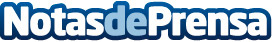 La afluencia turística a la ruta del Císter sigue creciendo año tras añoLa Cataluña interior ofrece un gran surtido de atracciones y actividades desde lo Pirineos al Ebro, el turismo rural es uno de los sectores que no ha notado la crisis y sigue ganando visitantes de toda Cataluña, y el resto de EspañaDatos de contacto:Joaquim Manzano977898021Nota de prensa publicada en: https://www.notasdeprensa.es/la-afluencia-turistica-a-la-ruta-del-cister_1 Categorias: Viaje Cataluña Entretenimiento Turismo http://www.notasdeprensa.es